ОБЩЕРОССИЙСКИЙ ПРОФСОЮЗ ОБРАЗОВАНИЯСВЕРДЛОВСКАЯ ОБЛАСТНАЯ ОРГАНИЗАЦИЯОбзор СМИ с 28.03.2022 по 04.04.2022г.Российские педагоги могут принять участие в профессиональных олимпиадах28 марта 202229 марта стартуют две профессиональные олимпиады для педагогов: Всероссийская олимпиада учителей информатики «ПРО-IT» и Всероссийская олимпиада учителей естественных наук «ДНК науки», сообщает Минпросвещения России. Учредителем профессиональных олимпиад выступает Минпросвещения России. Федеральный оператор – Академия Минпросвещения России.Выполнять задания олимпиад «ПРО-IT» и «ДНК науки» можно будет дистанционно. Задания станут доступны с 10:00 (мск) 29 марта 2022 года до 23:59 (мск) 11 апреля 2022 года.http://www.edu.ru/news/shkola/rossiyskie-pedagogi-mogut-prinyat-uchastie-v-profe/Правила работы школ изменили в условиях пандемии28 марта 2022В школах России отменили некоторые коронавирусные ограничения. Власти посчитали, что эпидемиологическая обстановка в стране немного стабилизировалась. Соответствующее постановление, регламентирующее деятельность образовательных организаций, подготовил Роспотребнадзор. Документ опубликован на официальном интернет-портале правовой информации.https://postupi.online/journal/novosti-obrazovaniya/pravila-raboty-shkol-izmenili-v-usloviyakh-pandemii/На платформе «Сферум» открылась серия обучающих вебинаров для учителей28 марта 2022«Сферум» – бесплатная платформа для учителей и учеников. Здесь можно проводить онлайн-занятия, совершать видеозвонки, общаться в чатах, делиться документами, составлять расписание уроков и даже вести информационный канал школы. Основная задача «Сферума» — помочь учителю организовать обучение.5 апреля в 15:00 (МСК) состоится вебинар для администраторов «Как управлять платформой Сферум». Участникам встречи расскажут, как работать со структурой школы в «Сферуме»: быстро и просто приглашать учителей и учеников в школьное сообщество, добавлять классы и создавать чаты. 6 апреля в 09:00 (мск) и в 15:00 (мск) пройдут вебинары для учителей «Первые шаги на Сферум», а 7 апреля в 14:00 (мск) – вебинар «Как работать с платформой Сферум».https://ug.ru/na-platforme-sferum-otkrylas-seriya-obuchayushhih-vebinarov-dlya-uchitelej/Вопросы детского отдыха обсудили на межведомственной комиссии29 марта 2022в Министерстве образования и молодежной политики Свердловской области под председательством Заместителя Губернатора Свердловской области Павла Крекова в режиме ВКС прошло заседание межведомственной комиссии по вопросам организации отдыха и оздоровления уральских детей. Участники МВК обсудили особенности предстоящей кампании с учетом внесения изменений в санитарные правила. https://minobraz.egov66.ru/news/item?id=5745В педвузах стартовал проект «Новые горизонты» Российского общества «Знание»01 апреля 2022Российское общество «Знание» запустило проект «Новые горизонты», который будет проходить на площадках федеральных педагогических вузов. Специалисты проведут цикл лекций, которые помогут людям подстроиться под социально-экономические изменения и сохранить благополучие.Лекторы расскажут, как управлять финансами в условиях неопределенности, почему важно развивать критическое мышление и как сохранять спокойствие в любое время. Также будет затронута тема о том, каким потенциалом обладает Россия для развития экономики.До конца мая мероприятия в рамках проекта «Новые горизонты» Российского общества «Знание» пройдут во всех федеральных педагогических вузах.https://edu.gov.ru/press/4928/v-pedvuzah-startoval-proekt-novye-gorizonty-rossiyskogo-obschestva-znanie/Президент РФ подписал указ о выплатах семьям с детьми от 8 до 17 лет04 апреля 2022Указ о ежемесячной денежной выплате принят с целью повышения доходов семей с детьми. Документ, подписанный президентом РФ, опубликован на официальном интернет-портале правовой информации.Согласно указу, с 1 апреля устанавливается ежемесячная денежная выплата на ребенка в возрасте от 8 до 17 лет. Пособие будет выплачиваться тем семьям, которые нуждаются в социальной поддержке. Выплата будет предоставляться, если ребенок является гражданином РФ, постоянно живет на территории нашей страны, и если среднедушевой доход семьи не превышает размер прожиточного минимума на душу населения, установленного в регионе проживания.https://ug.ru/prezident-rf-podpisal-ukaz-o-vyplatah-semyam-s-detmi-ot-8-do-17-let/Свердловскую область на очном полуфинале конкурса «Флагманы образования. Школа» представляют 27 команд04 апреля 2022Заключительный полуфинал всероссийского профессионального конкурса «Флагманы образования. Школа» президентской платформы «Россия – страна возможностей» стартовал 1 апреля на площадке Сургутского государственного педагогического университета. В соревнованиях Уральского федерального округа примет участие 50 команд. Конкурс проводится при поддержке Министерства просвещения Российской Федерации.Свердловскую область представляет 27 команд.https://minobraz.egov66.ru/news/item?id=5766Свердловский областной комитетОбщероссийского Профсоюза образования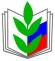 